Question-AnswerQ.1 What did the pigeon say to her chicks ?Ans. The pigeon said to her chicks that it is dark outside and she could not get food for them .Q.2 What did the girl want to do ?Ans. The girl wanted to play her football match . Q.3 How did Mr. Sun feel when everything came to a stop ?Ans. Mr. Sun felt shocked when everything came to a stop. Q.4 When did the flower begin to smile ?Ans. The flowers began to smile when sun came out of the sky.Q.5 What did the squirrels do when Mr. Sun came out ?Ans. The squirrels began to jump and play when Mr. Sun came out. Summary  One Sunday morning , Mr. Sun decides to take rest and he goes away from the sky. It gets dark . But it becomes difficult for people and animals to live their life. It becomes very quiet on earth. Only snow is happy . When sun sees down to earth , he shocked. He decides to shine again . Everyone is happy now.***************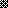 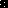 